 
DANTE - Improving Administrative Procedures and Processes for Danube IWT

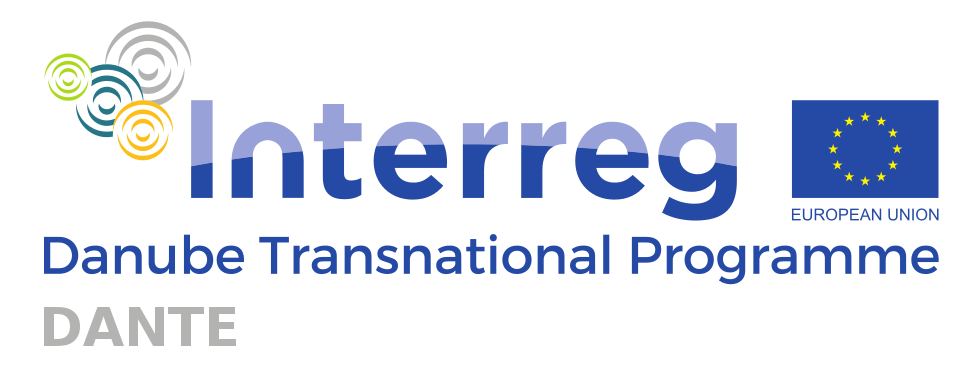 
DANTE aims at identifying and eliminating the administrative barriers for inland waterway transport (IWT) on the Danube & its navigable tributaries as a joint initiative of the private sector and the national public authorities responsible for these barriers. The project partners will develop good practices and guidelines for effective administration of IWT activities in relation to the identified barriers. The proposed solutions will be discussed with the responsible authorities at national and transnational working tables. This approach shall deliver quick solutions and facilitate a wide harmonisation of procedures and processes along the Danube river. One key element for the successful project implementation will be the development of a transnational IWT barrier reporting tool for collecting user experiences. 
The DANTE project is co-funded by European Union Funds (ERDF, IPA) under the Danube Transnational Programme and will run for 30 months (January 2017 – June 2019).  It will be implemented by a transnational consortium of 16 co-funded organisations and 12 associated strategic partners (public authorities, consulting companies, universities and NGOs) from 10 European countries.  The project has a total budget of 1.982.786,00 Euro, out of which ERDF contribution amounts 1.650.134,75 Euro & IPA contribution amounts 35.233,35 Euro.
More information is available at: www.interreg-danube.eu/danteDANTE – îmbunătățirea proceselor și procedurilor administrative pentru transportul pe Dunăre

DANTE își propune să identifice și să elimine barierele administrative pentru transportul pe Dunăre ca o inițiativă comună a sectorului privat și a autorităților publice naționale responsabile pentru aceste bariere. Partenerii proiectului vor dezvolta bune practici și linii directoare pentru o administrare eficientă a activităților de transport pe Dunăre,  în raport cu barierele identificate. Soluțiile propuse vor fi discutate cu autoritățile naționale, precum și cu cele transnaționale. Această abordare va oferi soluții rapide și va facilita o armonizare amplă a procedurilor și proceselor de-a lungul fluviului Dunărea. Un element cheie pentru implementarea reușită a proiectului va fi dezvoltarea unui instrument transnațional de raportare a barierelor transportului pe Dunăre pentru colectarea experiențelor utilizatorilor.Proiectul DANTE este cofinanțat din fonduri ale Uniunii Europene (FEDER, IPA) în cadrul programului transnațional Dunărea și se derulează pe o perioadă de 30 de luni (ianuarie 2017 - iunie 2019). Acesta va fi implementat de un consorțiu transnațional format din 16 organizații cofinanțate și 12 parteneri strategici asociați (autorități publice, companii de consultanță, universități și ONG-uri) din 10 țări europene (Germania, Austria, Slovacia, Ungaria, Croația, Serbia, România, Bulgaria, Moldova și Ucraina) . Proiectul are un buget total de 1.982.786,00 Euro, din care fondurile FEDR reprezintă 1.650.134,75 Euro și fondurile IPA 35.233,35 Euro.Mai multe informații privind acest proiect sunt disponibile pe  www.interreg-danube.eu/dante